2017年甘肃省定西市通渭县特岗教师拟录用名单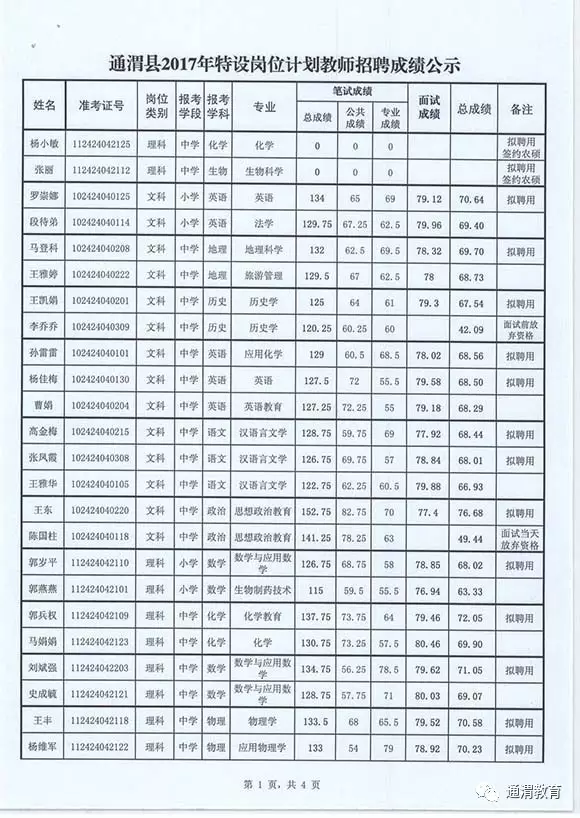 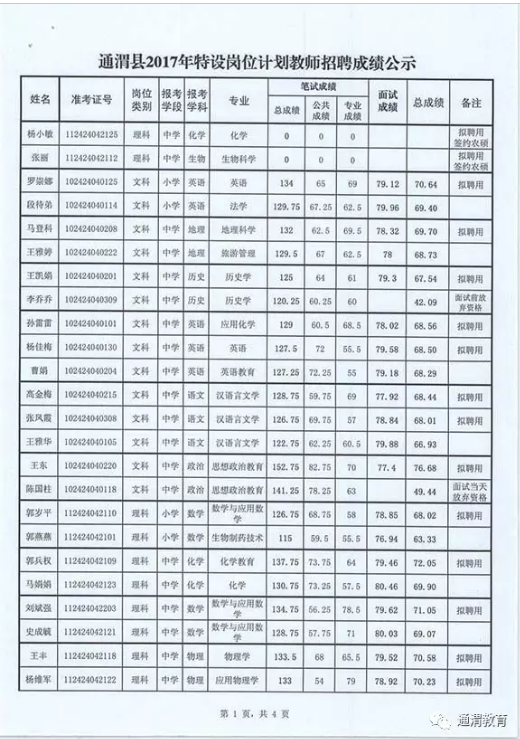 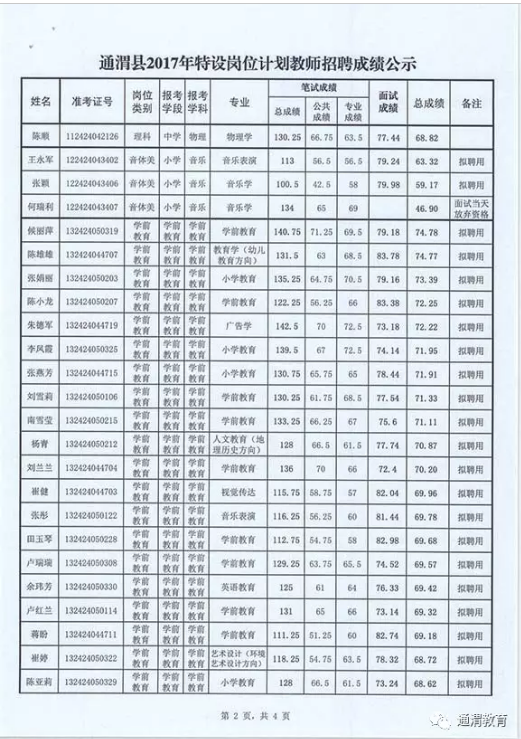 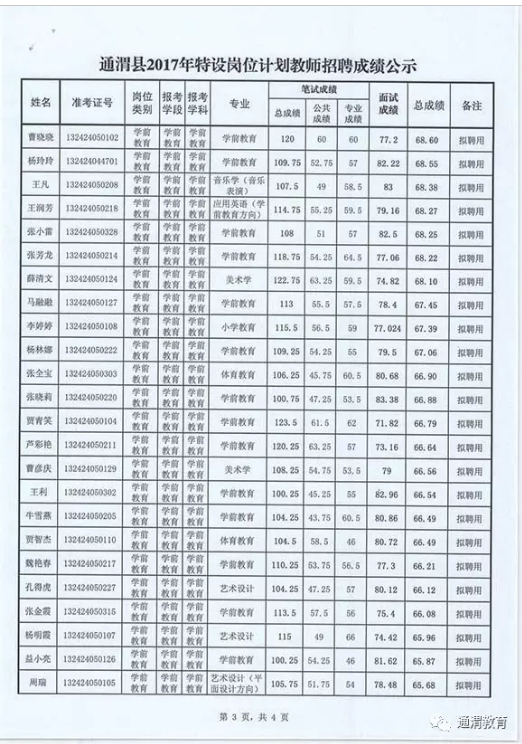 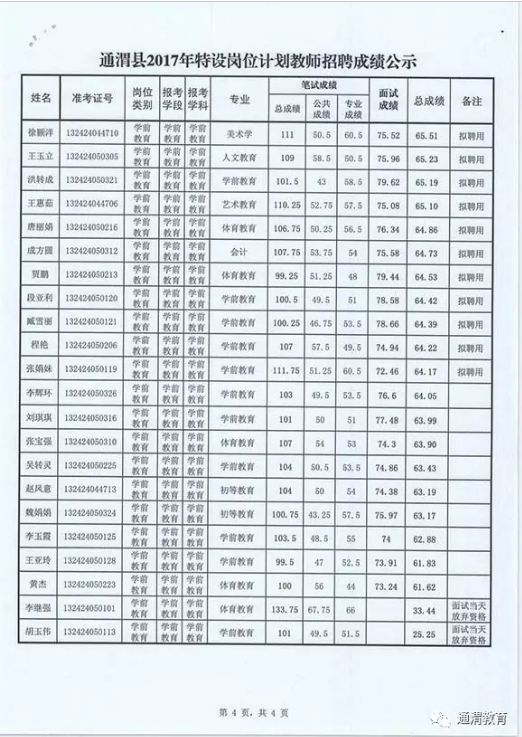 